https://www.pinterest.com/pin/164099980145353598/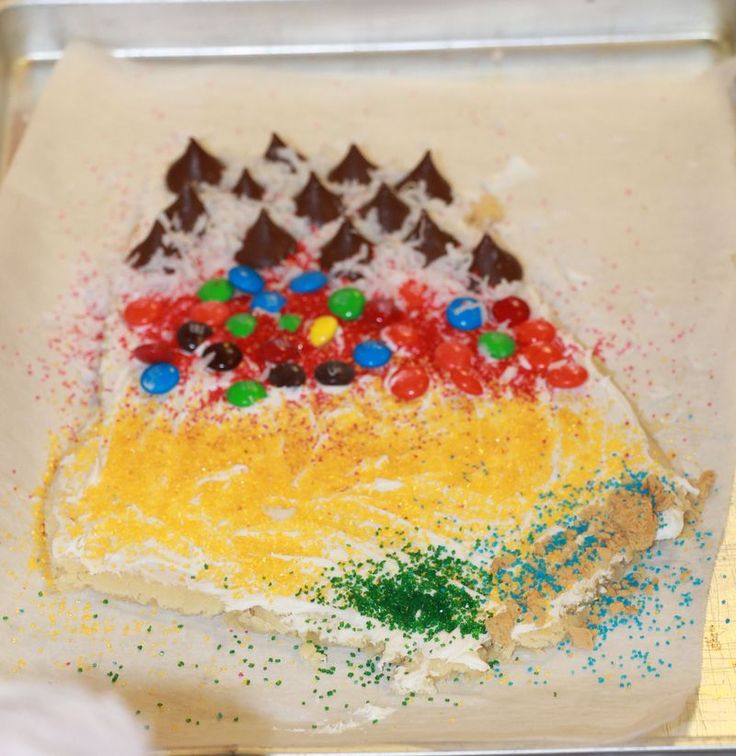 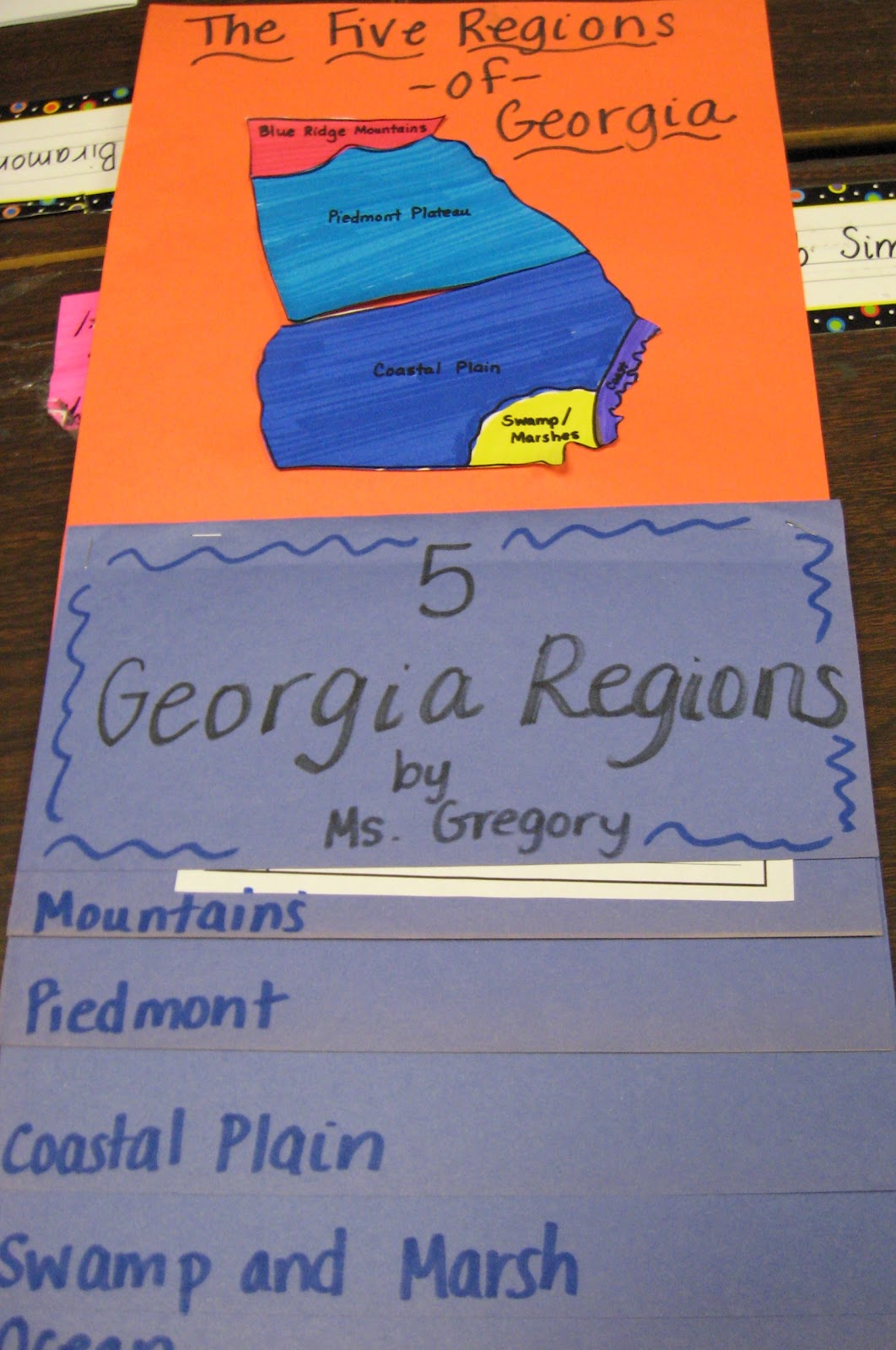 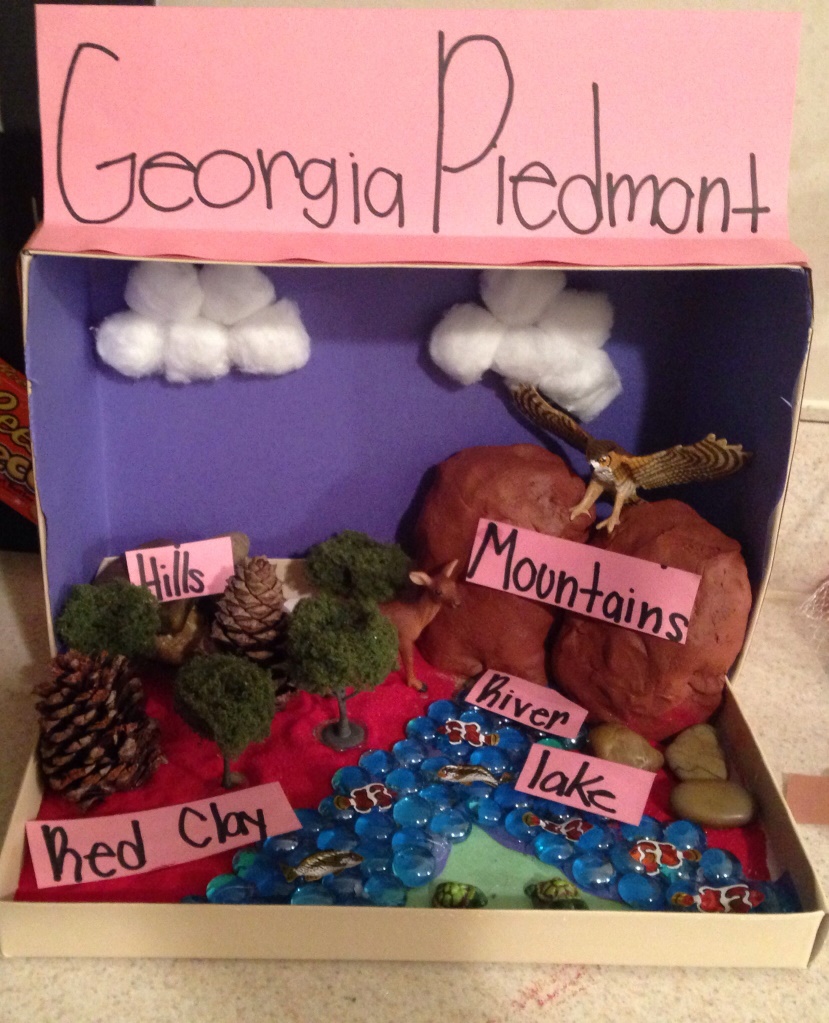 Week of8/3/2015	Content AreaSocial StudiesCourse/Grade8th Grade Georgia StudiesUnit of StudyConcepts and Themes; Geography of GeorgiaInstructional FocusStudents will be introduced to the concepts and themes of Social Studies; Students will also study and cover the Geography of Georgia.  Insert a standard(s) below (include code). HIGHLIGHT the SKILLS that students need to be able to do and UNDERLINE the CONCEPTS that students need to know (TKES 1,2)Insert a standard(s) below (include code). HIGHLIGHT the SKILLS that students need to be able to do and UNDERLINE the CONCEPTS that students need to know (TKES 1,2)Pre-assessment to Inform Instruction(TKES 5,6):Unit 1: Introduction to Themes and Concepts:  Students will be asked the following questions about the themes:   From your previous Social Studies courses, what possible Enduring Understandings do you remember?Basic Globe and Map Skills:  Brain Pop (Basic Map and Globe Skills)Define Hemisphere, Continent, Nation, Region, Global, boundaries, physical and political features, development, climate.Students given blank Georgia Map to identify the five regions:  Blue Ridge Mountains, Valley and Ridge, Appalachian Plateau, Piedmont, and Coastal Plain. (page 157 in Coach book)Unit 2:  Students will utilize maps of Georgia in the Atlas and review book and discuss the following questions:Where is Georgia in terms of hemisphere, continent, nation, region and global position? (G1a) Which North American physiographic regions are found in Georgia and what are some distinguishing characteristics of each? (G1b) What is the relative location of these physiographic regions within the boundaries of the State? (G1b)What are the significant physical features of Georgia that have impacted its development and in what manner have the affected Georgia? (G1c) How has climate played a role in Georgia’s development? (G1d)How have waterways influenced Georgia’s exploration, settlement, and economic development? How do the Interstate Highway System, Hartsfield-Jackson International Airport, the railroad system and Georgia’s deep-water ports drive the state’s economy?How do the four transportation systems relate in their transportation of good through the state, nationally and internationally?How do Georgia’s three major transportation systems interact to provide domestic and international goods and services to Georgia’s consumers?Students will review Unit One info on MondayUnit 2 will be Tu/Th and W/FPre-assessment to Inform Instruction(TKES 5,6):Unit 1: Introduction to Themes and Concepts:  Students will be asked the following questions about the themes:   From your previous Social Studies courses, what possible Enduring Understandings do you remember?Basic Globe and Map Skills:  Brain Pop (Basic Map and Globe Skills)Define Hemisphere, Continent, Nation, Region, Global, boundaries, physical and political features, development, climate.Students given blank Georgia Map to identify the five regions:  Blue Ridge Mountains, Valley and Ridge, Appalachian Plateau, Piedmont, and Coastal Plain. (page 157 in Coach book)Unit 2:  Students will utilize maps of Georgia in the Atlas and review book and discuss the following questions:Where is Georgia in terms of hemisphere, continent, nation, region and global position? (G1a) Which North American physiographic regions are found in Georgia and what are some distinguishing characteristics of each? (G1b) What is the relative location of these physiographic regions within the boundaries of the State? (G1b)What are the significant physical features of Georgia that have impacted its development and in what manner have the affected Georgia? (G1c) How has climate played a role in Georgia’s development? (G1d)How have waterways influenced Georgia’s exploration, settlement, and economic development? How do the Interstate Highway System, Hartsfield-Jackson International Airport, the railroad system and Georgia’s deep-water ports drive the state’s economy?How do the four transportation systems relate in their transportation of good through the state, nationally and internationally?How do Georgia’s three major transportation systems interact to provide domestic and international goods and services to Georgia’s consumers?Students will review Unit One info on MondayUnit 2 will be Tu/Th and W/FAssessment for Learning or Assessment of Learning (Post-assessment)(TKES 5,6)Students will be given ticket out of the door or mini-quiz based on standard and content learned from the information. Assessment for Learning or Assessment of Learning (Post-assessment)(TKES 5,6)Students will be given ticket out of the door or mini-quiz based on standard and content learned from the information. Differentiated Instruction(TKES 4,8)The following strategies will be used throughout the week for differentiated instruction:Fist of Five—Each finger represents how well information is known. The scale goes from a beginner to a knowledgeable student that is able to explain. Face the Fact—Students use happy, straight or sad faces to respond to teacher information. The face reflects the emotion of the student as the teacher is teaching. This allows the teacher to obtain immediate feedback as to how students feel about the information that is being taught. Talking Topic—Assign students partners. Each partner tells a fact to the other partner. They continue to keep swapping facts back and forth. Conversation Circles—Form a conversation circle with three students. A begins talking about topic. B then continues with topic and C picks up the topic after B. This is continued until there are no more facts or ideas to add to the topic. Yes /No Cards—Students make each set of cards. They write YES on one and NO on the other. They may use the back and front of one piece of paper, or they may have a piece of paper for each word. The teacher can ask a yes or no question and easily gage the knowledge of the students.Graffiti Fact—Create a graffiti board of facts. Post all things the class knows about the topic of study. They can respond to what they know, what they learned, or what they want to learn next. Allow processing time for students to answer the question. Allow students time to write their own responses to be posted since this creates ownership. Groups: In addition, groups will be created based on assessment and pre assessment results. As a result, students who are accelerated are given an assignment accordingly; as well as middle and lower-level students. The teacher will work/instruct students that need that extra support.Differentiated Instruction(TKES 4,8)The following strategies will be used throughout the week for differentiated instruction:Fist of Five—Each finger represents how well information is known. The scale goes from a beginner to a knowledgeable student that is able to explain. Face the Fact—Students use happy, straight or sad faces to respond to teacher information. The face reflects the emotion of the student as the teacher is teaching. This allows the teacher to obtain immediate feedback as to how students feel about the information that is being taught. Talking Topic—Assign students partners. Each partner tells a fact to the other partner. They continue to keep swapping facts back and forth. Conversation Circles—Form a conversation circle with three students. A begins talking about topic. B then continues with topic and C picks up the topic after B. This is continued until there are no more facts or ideas to add to the topic. Yes /No Cards—Students make each set of cards. They write YES on one and NO on the other. They may use the back and front of one piece of paper, or they may have a piece of paper for each word. The teacher can ask a yes or no question and easily gage the knowledge of the students.Graffiti Fact—Create a graffiti board of facts. Post all things the class knows about the topic of study. They can respond to what they know, what they learned, or what they want to learn next. Allow processing time for students to answer the question. Allow students time to write their own responses to be posted since this creates ownership. Groups: In addition, groups will be created based on assessment and pre assessment results. As a result, students who are accelerated are given an assignment accordingly; as well as middle and lower-level students. The teacher will work/instruct students that need that extra support.Data UsedData FindingsInterventionsInterventionsEnrichmentsEnrichmentsGrouping DecisionsStrategies UsedInstructional Time NeededInstructional Time NeededPredicted OutcomePre-assessment information from the Essential Questions and Opening Questions; These will determine the groups and level of instruction.Due to this being the first week of school, there are no prior data findings. We will be utilizing the opening portion of the lesson to determine areas of concern.Map Skills; Globe Skills; introducing the skills needed to interpret the maps/atlases to gain informationMap Skills; Globe Skills; introducing the skills needed to interpret the maps/atlases to gain informationStudents can create virtual maps/outlines of Georgia’s regions, key physical features and climate maps using home products/items to present to the class.Students can create virtual maps/outlines of Georgia’s regions, key physical features and climate maps using home products/items to present to the class.After themes and regions are discussed; students can choose which groups they would prefer in order to learn more about Georgia’s regions. Afterwards, based on understanding, students will be grouped for remediation and enrichment.Grouping, Yes, No CardsPartneringConversation Circles, Graffiti FactsFace the FactFist of Five 15-intro15 lesson20 activity15 lesson part 220 activity5 closing15-intro15 lesson20 activity15 lesson part 220 activity5 closingIt is believed the data will demonstrate student growth and efficiency. Students will have an understanding about the themes of SS and the Geographical Regions, key physical features and climate.(add commentary here)(add commentary here)(add commentary here)(add commentary here)(add commentary here)(add commentary here)(add commentary here)(add commentary here)(add commentary here)(add commentary here)(add commentary here)WHY?If modification is needed, it will be due to the following:WHY?If modification is needed, it will be due to the following:WHY?If modification is needed, it will be due to the following:Check all that apply for the current week of lessons:X access to learning X motivation to learnX efficiency of learningCheck all that apply for the current week of lessons:X access to learning X motivation to learnX efficiency of learningCheck all that apply for the current week of lessons:X access to learning X motivation to learnX efficiency of learningCheck all that apply for the current week of lessons:X access to learning X motivation to learnX efficiency of learningExplanation of learning experience modifications:There are various learning styles within these courses.  It is possible that for some activities, I will need to ensure students complete tasks that are motivational, efficient and accessible.  I do plan on implementing a flip lesson; however, for students that do not have internet access, they will be able to go to the media center for needed materials.Explanation of learning experience modifications:There are various learning styles within these courses.  It is possible that for some activities, I will need to ensure students complete tasks that are motivational, efficient and accessible.  I do plan on implementing a flip lesson; however, for students that do not have internet access, they will be able to go to the media center for needed materials.Explanation of learning experience modifications:There are various learning styles within these courses.  It is possible that for some activities, I will need to ensure students complete tasks that are motivational, efficient and accessible.  I do plan on implementing a flip lesson; however, for students that do not have internet access, they will be able to go to the media center for needed materials.Explanation of learning experience modifications:There are various learning styles within these courses.  It is possible that for some activities, I will need to ensure students complete tasks that are motivational, efficient and accessible.  I do plan on implementing a flip lesson; however, for students that do not have internet access, they will be able to go to the media center for needed materials.HOW?If modification is needed, it will be based on the following:HOW?If modification is needed, it will be based on the following:HOW?If modification is needed, it will be based on the following:Student Trait(s):X readiness (needs prerequisite, ready, advanced)X interest (data should be gathered and disaggregated)X learning profile (predetermined by students’ ILPs)Student Trait(s):X readiness (needs prerequisite, ready, advanced)X interest (data should be gathered and disaggregated)X learning profile (predetermined by students’ ILPs)Student Trait(s):X readiness (needs prerequisite, ready, advanced)X interest (data should be gathered and disaggregated)X learning profile (predetermined by students’ ILPs)Student Trait(s):X readiness (needs prerequisite, ready, advanced)X interest (data should be gathered and disaggregated)X learning profile (predetermined by students’ ILPs)Specific response to student trait:Students will be given introductory questions that will determine where they are based on their answers.  If their readiness permits them to move to the next level, they should.  As far as interest, there will be grouping based on the interest, including choice tasks.Specific response to student trait:Students will be given introductory questions that will determine where they are based on their answers.  If their readiness permits them to move to the next level, they should.  As far as interest, there will be grouping based on the interest, including choice tasks.Specific response to student trait:Students will be given introductory questions that will determine where they are based on their answers.  If their readiness permits them to move to the next level, they should.  As far as interest, there will be grouping based on the interest, including choice tasks.Specific response to student trait:Students will be given introductory questions that will determine where they are based on their answers.  If their readiness permits them to move to the next level, they should.  As far as interest, there will be grouping based on the interest, including choice tasks.WHAT?The content, process, product and learning environment is based on the following:WHAT?The content, process, product and learning environment is based on the following:WHAT?The content, process, product and learning environment is based on the following:CONTENTStudents will learn the following:  SS Themes and ConceptsGeorgia’s physical features and locationCONTENTStudents will learn the following:  SS Themes and ConceptsGeorgia’s physical features and locationPROCESSStudents will learn the content through differentiated questioning, instruction, activities and closingsPROCESSStudents will learn the content through differentiated questioning, instruction, activities and closingsPRODUCTStudents will create group examples and presentations based on 2 out of the themes. Afterwards, students will write a quick summary of the themes and how they apply to social studies. Students will also receive a handout.Students will receive a blank map and are asked to identify the 5 regions and key physical features. This will go into interactive notebook.Students will take the same map and use tools (beans for mountains; chalk and glue for swamp; noodles for the fall line; markers for the islands).Students will create a Georgia Climate MapPRODUCTStudents will create group examples and presentations based on 2 out of the themes. Afterwards, students will write a quick summary of the themes and how they apply to social studies. Students will also receive a handout.Students will receive a blank map and are asked to identify the 5 regions and key physical features. This will go into interactive notebook.Students will take the same map and use tools (beans for mountains; chalk and glue for swamp; noodles for the fall line; markers for the islands).Students will create a Georgia Climate MapLEARNING ENVIRONENT(TKES 7)Positive learning environmentCollaborationAssessmentTeacher-assisted (and lead) instructionLEARNING ENVIRONENT(TKES 7)Positive learning environmentCollaborationAssessmentTeacher-assisted (and lead) instructionList Behaviors(what students should be able to do; focus on verbs)(TKES 2,8)List Behaviors(what students should be able to do; focus on verbs)(TKES 2,8)List Behaviors(what students should be able to do; focus on verbs)(TKES 2,8)List Behaviors(what students should be able to do; focus on verbs)(TKES 2,8)List Behaviors(what students should be able to do; focus on verbs)(TKES 2,8)List Behaviors(what students should be able to do; focus on verbs)(TKES 2,8)List Behaviors(what students should be able to do; focus on verbs)(TKES 2,8)List Content(what students should know; focus on concepts)(TKES 2,8)List Content(what students should know; focus on concepts)(TKES 2,8)List Content(what students should know; focus on concepts)(TKES 2,8)List Content(what students should know; focus on concepts)(TKES 2,8)Week 1:  Students will understand the following themes and concepts in Social Studies:  CONFLICT AND CHANGE, DISTRIBUTION OF POWER, INDIVIDUALS, GROUPS, AND INSTITUTIONS, LOCATION, MOVEMENT/ MIGRATION, POWER, AUTHORITY, AND GOVERNANCE, PRODUCTION, DISTRIBUTION, AND CONSUMPTION, RULE OF LAW, TECHNOLOGICAL INNOVATION.(Unit 2) Week 2:  Standards:  SS8G1 Describe Georgia with regard to physical features and location. Locate Georgia in relation to region, nation, continent, and hemispheres.Describe the five geographic regions of Georgia; include the Blue Ridge Mountains, Valley and Ridge, Appalachian Plateau, Piedmont, and Coastal Plain. Locate and evaluate the importance of key physical features on the development of Georgia; include the Fall Line, Okefenokee Swamp, Appalachian Mountains, Chattahoochee and Savannah Rivers, and barrier islands. Evaluate the impact of climate on Georgia's development. Week 1:  Students will understand the following themes and concepts in Social Studies:  CONFLICT AND CHANGE, DISTRIBUTION OF POWER, INDIVIDUALS, GROUPS, AND INSTITUTIONS, LOCATION, MOVEMENT/ MIGRATION, POWER, AUTHORITY, AND GOVERNANCE, PRODUCTION, DISTRIBUTION, AND CONSUMPTION, RULE OF LAW, TECHNOLOGICAL INNOVATION.(Unit 2) Week 2:  Standards:  SS8G1 Describe Georgia with regard to physical features and location. Locate Georgia in relation to region, nation, continent, and hemispheres.Describe the five geographic regions of Georgia; include the Blue Ridge Mountains, Valley and Ridge, Appalachian Plateau, Piedmont, and Coastal Plain. Locate and evaluate the importance of key physical features on the development of Georgia; include the Fall Line, Okefenokee Swamp, Appalachian Mountains, Chattahoochee and Savannah Rivers, and barrier islands. Evaluate the impact of climate on Georgia's development. Week 1:  Students will understand the following themes and concepts in Social Studies:  CONFLICT AND CHANGE, DISTRIBUTION OF POWER, INDIVIDUALS, GROUPS, AND INSTITUTIONS, LOCATION, MOVEMENT/ MIGRATION, POWER, AUTHORITY, AND GOVERNANCE, PRODUCTION, DISTRIBUTION, AND CONSUMPTION, RULE OF LAW, TECHNOLOGICAL INNOVATION.(Unit 2) Week 2:  Standards:  SS8G1 Describe Georgia with regard to physical features and location. Locate Georgia in relation to region, nation, continent, and hemispheres.Describe the five geographic regions of Georgia; include the Blue Ridge Mountains, Valley and Ridge, Appalachian Plateau, Piedmont, and Coastal Plain. Locate and evaluate the importance of key physical features on the development of Georgia; include the Fall Line, Okefenokee Swamp, Appalachian Mountains, Chattahoochee and Savannah Rivers, and barrier islands. Evaluate the impact of climate on Georgia's development. Week 1:  Students will understand the following themes and concepts in Social Studies:  CONFLICT AND CHANGE, DISTRIBUTION OF POWER, INDIVIDUALS, GROUPS, AND INSTITUTIONS, LOCATION, MOVEMENT/ MIGRATION, POWER, AUTHORITY, AND GOVERNANCE, PRODUCTION, DISTRIBUTION, AND CONSUMPTION, RULE OF LAW, TECHNOLOGICAL INNOVATION.(Unit 2) Week 2:  Standards:  SS8G1 Describe Georgia with regard to physical features and location. Locate Georgia in relation to region, nation, continent, and hemispheres.Describe the five geographic regions of Georgia; include the Blue Ridge Mountains, Valley and Ridge, Appalachian Plateau, Piedmont, and Coastal Plain. Locate and evaluate the importance of key physical features on the development of Georgia; include the Fall Line, Okefenokee Swamp, Appalachian Mountains, Chattahoochee and Savannah Rivers, and barrier islands. Evaluate the impact of climate on Georgia's development. Week 1:  Students will understand the following themes and concepts in Social Studies:  CONFLICT AND CHANGE, DISTRIBUTION OF POWER, INDIVIDUALS, GROUPS, AND INSTITUTIONS, LOCATION, MOVEMENT/ MIGRATION, POWER, AUTHORITY, AND GOVERNANCE, PRODUCTION, DISTRIBUTION, AND CONSUMPTION, RULE OF LAW, TECHNOLOGICAL INNOVATION.(Unit 2) Week 2:  Standards:  SS8G1 Describe Georgia with regard to physical features and location. Locate Georgia in relation to region, nation, continent, and hemispheres.Describe the five geographic regions of Georgia; include the Blue Ridge Mountains, Valley and Ridge, Appalachian Plateau, Piedmont, and Coastal Plain. Locate and evaluate the importance of key physical features on the development of Georgia; include the Fall Line, Okefenokee Swamp, Appalachian Mountains, Chattahoochee and Savannah Rivers, and barrier islands. Evaluate the impact of climate on Georgia's development. Week 1:  Students will understand the following themes and concepts in Social Studies:  CONFLICT AND CHANGE, DISTRIBUTION OF POWER, INDIVIDUALS, GROUPS, AND INSTITUTIONS, LOCATION, MOVEMENT/ MIGRATION, POWER, AUTHORITY, AND GOVERNANCE, PRODUCTION, DISTRIBUTION, AND CONSUMPTION, RULE OF LAW, TECHNOLOGICAL INNOVATION.(Unit 2) Week 2:  Standards:  SS8G1 Describe Georgia with regard to physical features and location. Locate Georgia in relation to region, nation, continent, and hemispheres.Describe the five geographic regions of Georgia; include the Blue Ridge Mountains, Valley and Ridge, Appalachian Plateau, Piedmont, and Coastal Plain. Locate and evaluate the importance of key physical features on the development of Georgia; include the Fall Line, Okefenokee Swamp, Appalachian Mountains, Chattahoochee and Savannah Rivers, and barrier islands. Evaluate the impact of climate on Georgia's development. Week 1:  Students will understand the following themes and concepts in Social Studies:  CONFLICT AND CHANGE, DISTRIBUTION OF POWER, INDIVIDUALS, GROUPS, AND INSTITUTIONS, LOCATION, MOVEMENT/ MIGRATION, POWER, AUTHORITY, AND GOVERNANCE, PRODUCTION, DISTRIBUTION, AND CONSUMPTION, RULE OF LAW, TECHNOLOGICAL INNOVATION.(Unit 2) Week 2:  Standards:  SS8G1 Describe Georgia with regard to physical features and location. Locate Georgia in relation to region, nation, continent, and hemispheres.Describe the five geographic regions of Georgia; include the Blue Ridge Mountains, Valley and Ridge, Appalachian Plateau, Piedmont, and Coastal Plain. Locate and evaluate the importance of key physical features on the development of Georgia; include the Fall Line, Okefenokee Swamp, Appalachian Mountains, Chattahoochee and Savannah Rivers, and barrier islands. Evaluate the impact of climate on Georgia's development. At the end of the week, students should know:The themes and concepts in SSGeorgia’s important physical features and developmentAt the end of the unit, students should know:How to locate Georgia in relation to region, nation, continent and hemisphere5 geographic regionsImportance of key physical features: fall line, okefenokee swamp, Appalachian mountains, Chattahoochee and savannah rivers, barrier islandsGeorgia’s climate and how it impacts developmentAt the end of the week, students should know:The themes and concepts in SSGeorgia’s important physical features and developmentAt the end of the unit, students should know:How to locate Georgia in relation to region, nation, continent and hemisphere5 geographic regionsImportance of key physical features: fall line, okefenokee swamp, Appalachian mountains, Chattahoochee and savannah rivers, barrier islandsGeorgia’s climate and how it impacts developmentAt the end of the week, students should know:The themes and concepts in SSGeorgia’s important physical features and developmentAt the end of the unit, students should know:How to locate Georgia in relation to region, nation, continent and hemisphere5 geographic regionsImportance of key physical features: fall line, okefenokee swamp, Appalachian mountains, Chattahoochee and savannah rivers, barrier islandsGeorgia’s climate and how it impacts developmentAt the end of the week, students should know:The themes and concepts in SSGeorgia’s important physical features and developmentAt the end of the unit, students should know:How to locate Georgia in relation to region, nation, continent and hemisphere5 geographic regionsImportance of key physical features: fall line, okefenokee swamp, Appalachian mountains, Chattahoochee and savannah rivers, barrier islandsGeorgia’s climate and how it impacts developmentVocabulary TiersVocabulary TiersVocabulary TiersStudents will be introduced to the vocabulary through instruction (direct) as well as through collaborating with peers. The following vocabulary will be obtained through this unit, along with an explanation of the lessons to demonstrate mastery.Students will be introduced to the vocabulary through instruction (direct) as well as through collaborating with peers. The following vocabulary will be obtained through this unit, along with an explanation of the lessons to demonstrate mastery.Students will be introduced to the vocabulary through instruction (direct) as well as through collaborating with peers. The following vocabulary will be obtained through this unit, along with an explanation of the lessons to demonstrate mastery.Vocabulary- Tier 1(What is the basic, everyday vocabulary that students should already know? Non content-specific)Vocabulary Tier 2(What vocabulary will be taught during the lesson/unit that students will most likely encounter in other contents?)Vocabulary Tier 3(What content/domain-specific vocabulary will students engage with during the lesson/unit?)MapLocationPhysicalPoliticalRegionContinentRelative (location)Absolute (location)ClimateWeatherLongitudeLatitudeMeridiansPrime meridianHemisphereEquatordroughtConflictChangeDistribution of powerGovernanceIndividualsGroupsInstitutionsLocationMovementMigrationProductionDistributionConsumptionRule of lawTechnological innovationGeographycontinentAppalachian MountainsAppalachian PlateauRidge and ValleyBlue Ridge MountainsPiedmont PlateauCoastal PlainFall LineWetlandbarrier islands Okefenokee SwampAtlantic IntracoastalSavannah River Chattahoochee River Deepwater portsInterstateState routeHighwayHartsfield-Jackson International AirportInterstate Highway SystemRailroadsVocabulary Instruction(TKES 2,3,8)Vocabulary Instruction(TKES 2,3,8)Vocabulary Instruction(TKES 2,3,8)Students will be asked to define the basic, everyday vocabulary (Tier 1) (if time permits, students will be assigned 3-4 words by teams). Afterwards, students will present vocabulary to class.  Student work will be exhibited on walls.Students will also be given the definition and lesson to the Tier 2 words. Students will group off and come up with examples of the following words. They will either present a graphic organizer, story, poem or skit based on their choices of 4-5 words.For Tier 3 words, students will be given the assignments that will allow hands-on implementation of the words. Students will also create a (or PowerPoint point/Prezi) presentation of Georgia, its geography, physical features and climate. As a result, they will use these words to express learning.Students will be asked to define the basic, everyday vocabulary (Tier 1) (if time permits, students will be assigned 3-4 words by teams). Afterwards, students will present vocabulary to class.  Student work will be exhibited on walls.Students will also be given the definition and lesson to the Tier 2 words. Students will group off and come up with examples of the following words. They will either present a graphic organizer, story, poem or skit based on their choices of 4-5 words.For Tier 3 words, students will be given the assignments that will allow hands-on implementation of the words. Students will also create a (or PowerPoint point/Prezi) presentation of Georgia, its geography, physical features and climate. As a result, they will use these words to express learning.Students will be asked to define the basic, everyday vocabulary (Tier 1) (if time permits, students will be assigned 3-4 words by teams). Afterwards, students will present vocabulary to class.  Student work will be exhibited on walls.Students will also be given the definition and lesson to the Tier 2 words. Students will group off and come up with examples of the following words. They will either present a graphic organizer, story, poem or skit based on their choices of 4-5 words.For Tier 3 words, students will be given the assignments that will allow hands-on implementation of the words. Students will also create a (or PowerPoint point/Prezi) presentation of Georgia, its geography, physical features and climate. As a result, they will use these words to express learning.Daily Instruction (TKES 1-10)Daily Instruction (TKES 1-10)Daily Instruction (TKES 1-10)Monday: 8/3/2015Monday: 8/3/2015Monday: 8/3/2015Instructional Focus: Teaching the ThemesInstructional Focus: Teaching the ThemesInstructional Focus: Teaching the ThemesInstructional Format: Instructional formats include collaborative groups, individual work, teacher-guided instructionInstructional Format: Instructional formats include collaborative groups, individual work, teacher-guided instructionInstructional Format: Instructional formats include collaborative groups, individual work, teacher-guided instructionInstructional Strategies□ Identifying similarities and differences□ Summarizing and note taking□ Reinforcing effort and providing recognition□ Homework and practice□ Nonlinguistic representations□ Cooperative learning□ Setting objectives and providing feedback□ Generating and testing hypothesis□ Questions, cues, and advance organizers□ Goal setting□ Visible Learning□ Chunking□ Guided Reading□ NAL□ Scaffolding□ Graduated Difficulty□ Reciprocal Teaching □ Other ____________________________________□ Other ____________________________________Webb’s Depth of KnowledgeStudents will complete a map skills review in groups and individually.Students will construct a model of the state of Georgia that includes the 5 regions and physical features. □ Level 2: Map skills and geographic regions review□ Level 3: Graphic organizer introduction and review; analyzing the themes and concepts.□ Level 4: Students will construct a model of the state of Georgia that includes the 5 regions and physical features. COSTA’s Levels of Questioning□ Level 1: What are the 5 geographic regions of Georgia?□ Level 2: Where is Georgia in terms of hemisphere, continent, nation, region and global position? □ Level 3: How do Georgia’s three major transportation systems interact to provide domestic and international goods and services to Georgia’s consumers?WICOR(All WICOR components should be represented each week. You have the autonomy to choose when and how; however, it is important that multiple AVID strategies can be experienced in all courses)□ WRITING: Reflection on how the themes are related to Georgia.□ INQUIRY:  Students will answer the essential questions related to the information.□ COLLABORATION: Students will work collaboratively with others to construct a replica of Georgia.□ ORGANIZATION: Students will begin Cornell notes on the themes and geography of Georgia. They will also utilize their table of contents for organization.□ READING: Students will use atlases and maps for critical thinking that includes the absolute and relative location of Georgia.Primary Instructional StrategySummarizing and note takingCooperative learningSetting objectives and providing feedbackGuided ReadingPrimary Instructional ActivityGroup Diorama Activity: Constructing a replica of the state of Georgia including:5 regionsmajor physical featuresclimate (relative and absolute) location of GeorgiaHow they all contribute to the economyOPENING: EXPLANATION(5 minutes)Good Morning and introductions*icebreakerOPENING: EXPLANATION(5 minutes)Good Morning and introductions*icebreakerOPENING: EXPLANATION(5 minutes)Good Morning and introductions*icebreakerStudents will be introduced to one another Students will be introduced to one another Students will be introduced to one another TRANSITION FROM OPENING TO WORK PERIODStudents will transition to expectations, procedures and consequences (an overview of the day)TRANSITION FROM OPENING TO WORK PERIODStudents will transition to expectations, procedures and consequences (an overview of the day)TRANSITION FROM OPENING TO WORK PERIODStudents will transition to expectations, procedures and consequences (an overview of the day)WORK PERIOD: APPLICATION(30 minutes)ExpectationsProceduresConsequencesTardy PolicyGroup EtiquetteTechnology ExpectationNational History DayStudents will then reflect on their expectation of the class, teacher and themselves*if time permits, overview of Map SkillsWORK PERIOD: APPLICATION(30 minutes)ExpectationsProceduresConsequencesTardy PolicyGroup EtiquetteTechnology ExpectationNational History DayStudents will then reflect on their expectation of the class, teacher and themselves*if time permits, overview of Map SkillsWORK PERIOD: APPLICATION(30 minutes)ExpectationsProceduresConsequencesTardy PolicyGroup EtiquetteTechnology ExpectationNational History DayStudents will then reflect on their expectation of the class, teacher and themselves*if time permits, overview of Map Skills(add commentary here)(add commentary here)(add commentary here)TRANSITION FROM WORK PERIOD TO CLOSINGStudent reflections of class expectationsTRANSITION FROM WORK PERIOD TO CLOSINGStudent reflections of class expectationsTRANSITION FROM WORK PERIOD TO CLOSINGStudent reflections of class expectationsCLOSING: SYNTHESIS(10 minutes)Students will have the opportunity the reflect on their expectations with their peers and with teacherCLOSING: SYNTHESIS(10 minutes)Students will have the opportunity the reflect on their expectations with their peers and with teacherCLOSING: SYNTHESIS(10 minutes)Students will have the opportunity the reflect on their expectations with their peers and with teacherTRANSITION FROM CLOSING TO DLIQDoLearnInterestingQuestion Students will reflect on the information of the day and will discuss as a class.TRANSITION FROM CLOSING TO DLIQDoLearnInterestingQuestion Students will reflect on the information of the day and will discuss as a class.TRANSITION FROM CLOSING TO DLIQDoLearnInterestingQuestion Students will reflect on the information of the day and will discuss as a class.DLIQ(5 minutes)Students will have a DLIQ section in their notebook after each lesson to reflect on what they have learned for the day.DLIQ(5 minutes)Students will have a DLIQ section in their notebook after each lesson to reflect on what they have learned for the day.DLIQ(5 minutes)Students will have a DLIQ section in their notebook after each lesson to reflect on what they have learned for the day.Tuesday/Wednesday: 8/4-8/5Tuesday/Wednesday: 8/4-8/5Tuesday/Wednesday: 8/4-8/5Instructional Focus: (What is the primary instructional focus for the day?) (add commentary here)Instructional Focus: (What is the primary instructional focus for the day?) (add commentary here)Instructional Focus: (What is the primary instructional focus for the day?) (add commentary here)Instructional Format: (How will you provide instruction for each group of students—needs perquisite, ready, advanced—to move them to their next level of learning?)(add commentary here)Instructional Format: (How will you provide instruction for each group of students—needs perquisite, ready, advanced—to move them to their next level of learning?)(add commentary here)Instructional Format: (How will you provide instruction for each group of students—needs perquisite, ready, advanced—to move them to their next level of learning?)(add commentary here)Instructional Strategies(at least three strategies should be clearly present in weekly lesson plans) X Identifying similarities and differencesX Summarizing and note takingX Reinforcing effort and providing recognitionX Homework and practice Nonlinguistic representations□ Cooperative learning□ Setting objectives and providing feedback□ Generating and testing hypothesis□ Questions, cues, and advance organizers□ Goal setting□ Visible Learning□ Chunking□ Guided Reading□ NAL□ Scaffolding□ Graduated Difficulty□ Reciprocal Teaching □ Other ____________________________________□ Other ____________________________________Webb’s Depth of Knowledge(Webb’s Depth of Knowledge classifies tasks according to the complexity of thinking needed to complete the tasks. Specifically explain what students will do; i.e., students will CONSTRUCT an exact replica of a standard telescope)□ Level 2: Map skills and geographic regions review□ Level 3: Graphic organizer introduction and review; analyzing the themes and concepts.□ Level 4: Students will construct a model of the state of Georgia that includes the 5 regions and physical features. COSTA’s Levels of Questioning(COSTA’s Levels of Questioning helps students develop higher levels of thinking and questioning. Specifically describe the scaffolding of questioning that will take place during the lesson/unit. For example, students will be required judge the validity of a character’s motive. Sample question: Was Mr. Wilson justified when he sought to kill Gatsby?—level 3 questioning) □ Level 1: What are the 5 geographic regions of Georgia?□ Level 2: Where is Georgia in terms of hemisphere, continent, nation, region and global position? □ Level 3: How do Georgia’s three major transportation systems interact to provide domestic and international goods and services to Georgia’s consumers?WICOR□ WRITING: Reflection on how the themes are related to Georgia.□ INQUIRY:  Students will answer the essential questions related to the information.□ COLLABORATION: Students will work collaboratively with others to construct a replica of Georgia.□ ORGANIZATION: Students will begin Cornell notes on the themes and geography of Georgia. They will also utilize their table of contents for organization.□ READING: Students will use atlases and maps for critical thinking that includes the absolute and relative location of Georgia.Primary Instructional StrategySummarizing and note takingCooperative learningSetting objectives and providing feedbackGuided ReadingPrimary Instructional Activity(Group Diorama Activity: Constructing a replica of the state of Georgia including:5 regionsmajor physical featuresclimate (relative and absolute) location of GeorgiaHow they all contribute to the economyAttractions of their choiceC.L.E.A.R. (Literacy across Contents Initiative) (20 minutes)Social Studies introduction; map and magazine skillsThemes of Social Studies (8th grade GA history)Georgia Physical Features informationStudent SS Magazines to choose from and write a responseC.L.E.A.R. (Literacy across Contents Initiative) (20 minutes)Social Studies introduction; map and magazine skillsThemes of Social Studies (8th grade GA history)Georgia Physical Features informationStudent SS Magazines to choose from and write a responseC.L.E.A.R. (Literacy across Contents Initiative) (20 minutes)Social Studies introduction; map and magazine skillsThemes of Social Studies (8th grade GA history)Georgia Physical Features informationStudent SS Magazines to choose from and write a responseStudents will be able to choose from these resources for readingStudents will be able to choose from these resources for readingStudents will be able to choose from these resources for readingOPENING: EXPLANATION(5 minutes)Students will discuss map resources such as atlases; students will also review vocabulary for the introduction to GA studentsOPENING: EXPLANATION(5 minutes)Students will discuss map resources such as atlases; students will also review vocabulary for the introduction to GA studentsOPENING: EXPLANATION(5 minutes)Students will discuss map resources such as atlases; students will also review vocabulary for the introduction to GA studentsStudents will review basic map skills and how they relate to locating GeorgiaStudents will review basic map skills and how they relate to locating GeorgiaStudents will review basic map skills and how they relate to locating GeorgiaTRANSITION FROM OPENING TO WORK PERIODStudents will transition to reviewing the themes; gather notebooks and become ready for the day.TRANSITION FROM OPENING TO WORK PERIODStudents will transition to reviewing the themes; gather notebooks and become ready for the day.TRANSITION FROM OPENING TO WORK PERIODStudents will transition to reviewing the themes; gather notebooks and become ready for the day.WORK PERIOD: APPLICATION(30 minutes)Notes;2 Activities2 lessonsStudents will have an opportunity to review using notes and other resources such as Brain pop “what is a map”Students will then reflect on the characteristics of a mapWORK PERIOD: APPLICATION(30 minutes)Notes;2 Activities2 lessonsStudents will have an opportunity to review using notes and other resources such as Brain pop “what is a map”Students will then reflect on the characteristics of a mapWORK PERIOD: APPLICATION(30 minutes)Notes;2 Activities2 lessonsStudents will have an opportunity to review using notes and other resources such as Brain pop “what is a map”Students will then reflect on the characteristics of a map(add commentary here)(add commentary here)(add commentary here)TRANSITION FROM WORK PERIOD TO CLOSINGStudents will answer closing questions and are asked if there are in Questions, Comments and/or ConcernsTRANSITION FROM WORK PERIOD TO CLOSINGStudents will answer closing questions and are asked if there are in Questions, Comments and/or ConcernsTRANSITION FROM WORK PERIOD TO CLOSINGStudents will answer closing questions and are asked if there are in Questions, Comments and/or ConcernsCLOSING: SYNTHESIS(10 minutes)Students will have the opportunity the reflect on their expectations with their peers and with teacherCLOSING: SYNTHESIS(10 minutes)Students will have the opportunity the reflect on their expectations with their peers and with teacherCLOSING: SYNTHESIS(10 minutes)Students will have the opportunity the reflect on their expectations with their peers and with teacherTRANSITION FROM CLOSING TO DLIQDoLearnInterestingQuestion Students will reflect on the information of the day and will discuss as a class.TRANSITION FROM CLOSING TO DLIQDoLearnInterestingQuestion Students will reflect on the information of the day and will discuss as a class.TRANSITION FROM CLOSING TO DLIQDoLearnInterestingQuestion Students will reflect on the information of the day and will discuss as a class.Thursday/Friday: (DATES)Thursday/Friday: (DATES)Thursday/Friday: (DATES)Instructional Focus: (What is the primary instructional focus for the day?) (add commentary here)Instructional Focus: (What is the primary instructional focus for the day?) (add commentary here)Instructional Focus: (What is the primary instructional focus for the day?) (add commentary here)Instructional Format: (How will you provide instruction for each group of students—needs perquisite, ready, advanced—to move them to their next level of learning?)(add commentary here)Instructional Format: (How will you provide instruction for each group of students—needs perquisite, ready, advanced—to move them to their next level of learning?)(add commentary here)Instructional Format: (How will you provide instruction for each group of students—needs perquisite, ready, advanced—to move them to their next level of learning?)(add commentary here)Map skills and geographic regions reviewMap skills and geographic regions reviewMap skills and geographic regions reviewInstructional Strategies(at least three strategies should be clearly present in weekly lesson plans) □ Identifying similarities and differences□ Summarizing and note taking□ Reinforcing effort and providing recognition□ Homework and practice□ Nonlinguistic representations□ Cooperative learning□ Setting objectives and providing feedback□ Generating and testing hypothesis□ Questions, cues, and advance organizers□ Goal setting□ Visible Learning□ Chunking□ Guided Reading□ NAL□ Scaffolding□ Graduated Difficulty□ Reciprocal Teaching □ Other ____________________________________□ Other ____________________________________Webb’s Depth of Knowledge(Webb’s Depth of Knowledge classifies tasks according to the complexity of thinking needed to complete the tasks. Specifically explain what students will do; i.e., students will CONSTRUCT an exact replica of a standard telescope)□ Level 2: Geographic regions and Physical features review□ Level 3: Graphic organizer introduction and review; analyzing the themes and concepts.□ Level 4: Students will construct a model of the state of Georgia that includes the 5 regions and physical features. COSTA’s Levels of Questioning(COSTA’s Levels of Questioning helps students develop higher levels of thinking and questioning. Specifically describe the scaffolding of questioning that will take place during the lesson/unit. For example, students will be required judge the validity of a character’s motive. Sample question: Was Mr. Wilson justified when he sought to kill Gatsby?—level 3 questioning) □ Level 1: What are the 5 geographic regions of Georgia? □ Level 2: Where is Georgia in terms of hemisphere, continent, nation, region and global position? □ Level 3: How do Georgia’s three major transportation systems interact to provide domestic and international goods and services to Georgia’s consumers?WICOR(All WICOR components should be represented each week. You have the autonomy to choose when and how; however, it is important that multiple AVID strategies can be experienced in all courses)□ WRITING: Reflection on how the themes are related to Georgia.□ INQUIRY:  Students will answer the essential questions related to the information.□ COLLABORATION: Students will work collaboratively with others to construct a replica of Georgia.□ ORGANIZATION: Students will begin Cornell notes on the themes and geography of Georgia. They will also utilize their table of contents for organization.□ READING: Students will use atlases and maps for critical thinking that includes the absolute and relative location of Georgia.Primary Instructional Strategy(An instructional strategy is any approach you may take to actively engage students in learning. They drive instruction to meet specific learning objectives, all learning styles, and needs of the learners. A primary instructional strategy is the driving strategy for the week. This strategy begins the work that will be done within the lesson/unit and is most likely used a number of times. However, the primary instructional strategy should be paired with a number of supplemental strategies throughout the unit to render the most effective learning outcomes) Summarizing and note takingCooperative learningSetting objectives and providing feedbackGuided ReadingPrimary Instructional Activity(An instructional activity is a task that students will complete to demonstrate their understanding of the standards. Each instructional activity should be meaningful and should require high levels of thinking and performance. A primary instructional activity is considered the researched-based activity that introduces students to the standards, skills, and concepts of the lesson/unit)(Group Diorama Activity: Constructing a replica of the state of Georgia including:5 regionsmajor physical featuresclimate (relative and absolute) location of GeorgiaHow they all contribute to the economyAttractions of their choiceC.L.E.A.R. (Literacy across Contents Initiative) (20 minutes)Read the standards in reference to the physical features of Georgia. Each student will write two facts about each feature and share with their neighbor.C.L.E.A.R. (Literacy across Contents Initiative) (20 minutes)Read the standards in reference to the physical features of Georgia. Each student will write two facts about each feature and share with their neighbor.C.L.E.A.R. (Literacy across Contents Initiative) (20 minutes)Read the standards in reference to the physical features of Georgia. Each student will write two facts about each feature and share with their neighbor.(add commentary here)(add commentary here)(add commentary here)TRANSITION FROM C.L.E.A.R. TO OPENING(5 minutes)Students will be asked if they have any questions and/or comments that they would like  to share with the class.TRANSITION FROM C.L.E.A.R. TO OPENING(5 minutes)Students will be asked if they have any questions and/or comments that they would like  to share with the class.TRANSITION FROM C.L.E.A.R. TO OPENING(5 minutes)Students will be asked if they have any questions and/or comments that they would like  to share with the class.OPENING: EXPLANATION(30 minutes)Students will view a PowerPoint about the physical features of Georgia. Students will do a think/pair/share after SS8G1.OPENING: EXPLANATION(30 minutes)Students will view a PowerPoint about the physical features of Georgia. Students will do a think/pair/share after SS8G1.OPENING: EXPLANATION(30 minutes)Students will view a PowerPoint about the physical features of Georgia. Students will do a think/pair/share after SS8G1.(add commentary here)(add commentary here)(add commentary here)TRANSITION FROM OPENING TO WORK PERIODStudents will be asked to share their summary of the content.TRANSITION FROM OPENING TO WORK PERIODStudents will be asked to share their summary of the content.TRANSITION FROM OPENING TO WORK PERIODStudents will be asked to share their summary of the content.WORK PERIOD: APPLICATION(30 minutes)Students will create (in a group) a large scale map of Georgia which will include the 5 regions and the physical features. Students will be allowed to use their technology devices to find other attractions in the state that they would like to add to their maps.WORK PERIOD: APPLICATION(30 minutes)Students will create (in a group) a large scale map of Georgia which will include the 5 regions and the physical features. Students will be allowed to use their technology devices to find other attractions in the state that they would like to add to their maps.WORK PERIOD: APPLICATION(30 minutes)Students will create (in a group) a large scale map of Georgia which will include the 5 regions and the physical features. Students will be allowed to use their technology devices to find other attractions in the state that they would like to add to their maps.(add commentary here)(add commentary here)(add commentary here)TRANSITION FROM WORK PERIOD TO CLOSINGTeacher will address all groups to ensure that the requirements of the assignment are being met.TRANSITION FROM WORK PERIOD TO CLOSINGTeacher will address all groups to ensure that the requirements of the assignment are being met.TRANSITION FROM WORK PERIOD TO CLOSINGTeacher will address all groups to ensure that the requirements of the assignment are being met.CLOSING: SYNTHESIS(30 minutes)Students will create (in a group) a large scale map of Georgia which will include the 5 regions and the physical features. Students will be allowed to use their technology devices to find other attractions in the state that they would like to add to their maps.CLOSING: SYNTHESIS(30 minutes)Students will create (in a group) a large scale map of Georgia which will include the 5 regions and the physical features. Students will be allowed to use their technology devices to find other attractions in the state that they would like to add to their maps.CLOSING: SYNTHESIS(30 minutes)Students will create (in a group) a large scale map of Georgia which will include the 5 regions and the physical features. Students will be allowed to use their technology devices to find other attractions in the state that they would like to add to their maps.(add commentary here)(add commentary here)(add commentary here)TRANSITION FROM CLOSING TO DLIQStudents will present their maps as a group to the class.TRANSITION FROM CLOSING TO DLIQStudents will present their maps as a group to the class.TRANSITION FROM CLOSING TO DLIQStudents will present their maps as a group to the class.DLIQStudents will explain what they did, learned, what they found interesting, and if they have any questions.DLIQStudents will explain what they did, learned, what they found interesting, and if they have any questions.DLIQStudents will explain what they did, learned, what they found interesting, and if they have any questions.(add commentary here)(add commentary here)(add commentary here)